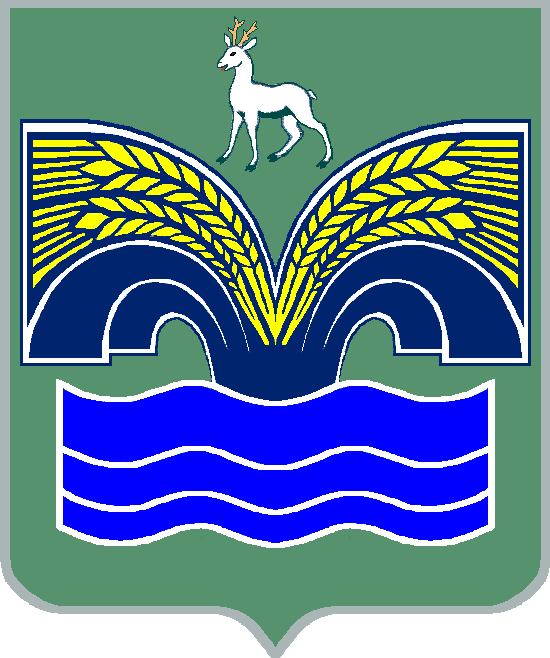 СОБРАНИЕ ПРЕДСТАВИТЕЛЕЙСЕЛЬСКОГО ПОСЕЛЕНИЯ НОВЫЙ БУЯН МУНИЦИПАЛЬНОГО РАЙОНА КРАСНОЯРСКИЙСАМАРСКОЙ ОБЛАСТИТРЕТЬЕГО СОЗЫВАРЕШЕНИЕот 20 декабря 2017 года  № 40О внесении изменений в Правила землепользования и застройки сельского поселения Новый Буян муниципального района Красноярский Самарской областиВ соответствии со статьей 32 Градостроительного кодекса Российской Федерации, пунктом 20 части 1 статьи 14 Федерального закона от 6 октября 2003 года № 131-ФЗ «Об общих принципах организации местного самоуправления в Российской Федерации», с учетом заключения о результатах публичных слушаний по проекту решения Собрания представителей сельского поселения Новый Буян муниципального района Красноярский Самарской области «О внесении изменений в Правила землепользования и застройки сельского поселения Новый Буян муниципального района Красноярский Самарской области» от 19.12.2017г., Собрание представителей сельского поселения Новый Буян муниципального района Красноярский Самарской области решило внести следующие изменения в Правила землепользования и застройки сельского поселения Новый Буян муниципального района Красноярский Самарской области, утверждённые решением Собрания представителей сельского поселения Новый Буян муниципального района Красноярский Самарской области от 23 декабря 2013 г. № 35  (далее также – Правила):1. В статье 22 Правил:а) применительно к зоне Ж1 «Зона застройки индивидуальными жилыми домами» дополнить перечень основных видов разрешенного использования следующим видом разрешенного использования и описанием деятельности, соответствующей этому виду разрешенного использования:»;б) применительно к зоне Ж1 «Зона застройки индивидуальными жилыми домами» из перечня условно разрешенных видов использования земельных участков и объектов капитального строительства исключить вид разрешенного использования и описание деятельности, соответствующей этому виду разрешенного использования:в) применительно к зоне Ж6 «Зона смешанной застройки» основной вид разрешенного использования и описание деятельности, соответствующей  этому виду разрешенного использованияизложить в следующей редакции:2. В статье 27 Правил:применительно к зоне Сх3 «Зона огородничества и садоводства» основной вид разрешенного использования земельных участков и объектов капитального строительства и описание деятельности, соответствующей  этому виду разрешенного использованияизложить в следующей редакции:3. Опубликовать настоящее решение в газете «Красноярские Новости» и разместить в сети Интернет на официальном сайте: http://www.nbujan.ru/.4. Настоящее решение вступает в силу со дня его официального опубликования.Для ведения личного подсобного хозяйстваРазмещение жилого дома, не предназначенного для раздела на квартиры (дома, пригодные для постоянного проживания и высотой не выше трех надземных этажей); производство сельскохозяйственной продукции; размещение гаража и иных вспомогательных сооружений; содержание сельскохозяйственных животных.Ведение личного подсобного хозяйстваПроизводство и переработка сельскохозяйственной продукции, возведение жилого домаВедение личного подсобного хозяйстваПроизводство и переработка сельскохозяйственной продукции, возведение жилого домаДля ведения личного подсобного хозяйстваРазмещение жилого дома, не предназначенного для раздела на квартиры (дома, пригодные для постоянного проживания и высотой не выше трех надземных этажей); производство сельскохозяйственной продукции; размещение гаража и иных вспомогательных сооружений; содержание сельскохозяйственных животных.Ведение личного подсобного хозяйстваПроизводство и переработка сельскохозяйственной продукции, возведение жилого домаДля ведения личного подсобного хозяйстваРазмещение жилого дома, не предназначенного для раздела на квартиры (дома, пригодные для постоянного проживания и высотой не выше трех надземных этажей); производство сельскохозяйственной продукции; размещение гаража и иных вспомогательных сооружений; содержание сельскохозяйственных животных.Председатель Собрания представителей сельского поселения Новый Буян муниципального района Красноярский Самарской области _____________ И.Ю. ГореловаГлава сельского поселенияНовый Буянмуниципального районаКрасноярский Самарской области_______________ Е.Г. Тихонова